CALENDARIO DE REUNIONES EN 2022Documento preparado por la Oficina de la UniónDescargo de responsabilidad: El presente documento no constituye un documento de política u orientación de la UPOV.	Las fechas propuestas para las reuniones de la UPOV en 2022, 2023 y 2024 figuran en los Anexos del presente documento.	La propuesta ha sido elaborada sin perjuicio de la decisión que puedan adoptar los órganos competentes de la UPOV en lo relativo a la celebración de las reuniones o sus fechas.	Se invita al Consejo a aprobar el calendario de reuniones en 2022 y a considerar las fechas provisionales de las reuniones de 2023 y 2024.[Siguen los Anexos]ANEXO ICALENDARIO DE REUNIONES EN 2022presentado por orden de los órganosConsejo	C/56	28 de octubreComité Consultivo 	CC/99	27 de octubreComité Administrativo y Jurídico	CAJ/79	26 de octubreReunión sobre la elaboración de un formulario electrónico de solicitud (EAF)EAF/19	16 de marzo (reunión virtual)EAF/20	20 de octubre (reunión virtual)Grupo de trabajo sobre el producto de la cosecha y la utilización no autorizada de material de reproducción o de multiplicación (WG-HRV)WG-HRV/1	(fecha por determinar)Comité Técnico	TC/58	24 y 25 de octubreComité de Redacción Ampliado (TC-EDC)22 y 23 de marzo (reunión virtual)18 y 19 de octubre (reunión virtual); y 24 de octubre (por la noche)Grupo de Trabajo Técnico sobre Plantas Agrícolas (TWA)	TWA/51	23 a 27 de mayo, Cambridge (Reino Unido)Grupo de Trabajo Técnico sobre Plantas Frutales (TWF)	TWF/53	11 a 15 de julio (reunión virtual)Grupo de Trabajo Técnico sobre Métodos y Técnicas de Examen (TWM)	TWM/1	19 a 23 de septiembre (reunión virtual)Grupo de Trabajo Técnico sobre Plantas Ornamentales y Árboles Forestales (TWO)	TWO/54	13 a 17 de junio, Hanóver (Alemania)Grupo de Trabajo Técnico sobre Hortalizas (TWV)	TWV/56	18 a 22 de abril, Antalya (Turquía)[Sigue el Anexo II]ANEXO IICALENDARIO DE REUNIONES EN 2022presentado por orden de los órganosMARZO DE 2022	Miércoles 16 (reunión virtual)	EAF/19	Martes 22 y miércoles 23	TC-EDC	(reunión virtual)ABRIL DE 2022	Lunes 18 a viernes 22	TWV/56MAYO DE 2022	Lunes 23 a viernes 27	TWA/51JUNIO DE 2022	Lunes 13 a viernes 17	TWO/54JULIO DE 2022	Lunes 11 a viernes 15	TWF/53SEPTIEMBRE DE 2022	Lunes 19 a viernes 23	TWM/1OCTUBRE DE 2022	Martes 18 y miércoles 19	TC-EDC	(reunión virtual)	Jueves 20 (reunión virtual)	EAF/20	Lunes 24	TC/58	Lunes 24 (por la noche)	TC-EDC	Martes 25	TC/58	Miércoles 26	CAJ/79	Jueves 27	CC/99	Viernes 28	C/56(fecha por determinar)	WG-HRV/1[Sigue el Anexo III]ANEXO IIICALENDARIO DE FECHAS PROPUESTAS PARA
2023 Y 2024MARZO DE 2023 (semana 12)	Martes 21 y miércoles 22	TC-EDC	(reunión virtual)OCTUBRE DE 2023 (semana 43)	Martes 17 y miércoles 18	TC-EDC	(reunión virtual)	Lunes 23	TC/59	Lunes 23 (por la noche)	TC-EDC	Martes 24	TC/59	Miércoles 25	CAJ/80	Jueves 26	CC/100	Viernes 27	C/57MARZO DE 2024 (semana 12)	Martes 19 y miércoles 20	TC-EDC	(reunión virtual)OCTUBRE DE 2024 (semana 44)	Martes 22 y miércoles 23	TC-EDC	(reunión virtual)	Lunes 28	TC/60	Lunes 28 (por la noche)	TC-EDC	Martes 29	TC/60	Miércoles 30	CAJ/81	Jueves 31	CC/101NOVIEMBRE DE 2024	Viernes 1	C/58[Fin del Anexo III y del documento]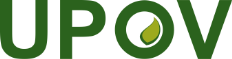 SUnión Internacional para la Protección de las Obtenciones VegetalesConsejoQuincuagésima quinta sesión ordinaria
Ginebra, 29 de octubre de 2021C/55/8Original:  InglésFecha:  4 de octubre de 2021